Notes          Gratitude				     	   ReflectionDaily ScheduleDaily ScheduleDaily Schedule   October/      /2025    October/      /2025 S  M  T  W  T  F  S6:00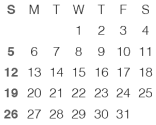 7:008:009:0010:0011:00To Do12:00To Do1:002:003:004:005:006:007:008:009:00